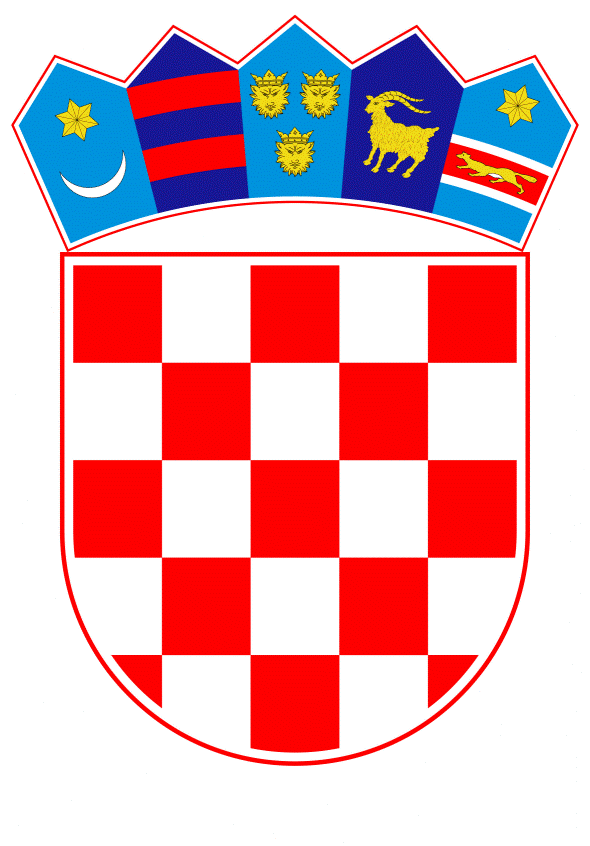 VLADA REPUBLIKE HRVATSKEZagreb,  3. veljače 2022.______________________________________________________________________________________________________________________________________________________________________________________________________________________________Banski dvori | Trg Sv. Marka 2  | 10000 Zagreb | tel. 01 4569 222 | vlada.gov.hrPrijedlogNa temelju članka 5. stavka 1. Zakona o jedinstvenom tijelu vještačenja („Narodne novine“, broj 85/14), Vlada Republike Hrvatske je na sjednici održanoj        godine donijelaUredbu o izmjenama Uredbe oo metodologijama vještačenjaČlanak 1.U Uredbi o metodologijama vještačenja („Narodne novine“, broj 67/17 i 56/18), u članku 2. stavku 1. točka b) briše se.Dosadašnja točka c) koja postaje točka b) mijenja se i glasi:„b) u postupcima za ostvarivanje prava civilnih i ratnih vojnih invalida iz Drugog svjetskog rata, sudionika Drugog svjetskog rata i članova obitelji sudionika Drugog svjetskog rata, mirnodopskih vojnih invalida te ratnih vojnih invalida iz mirovnih snaga i mirovnih misija prema propisu o zaštiti vojnih i civilnih invalida rata, postotak oštećenja organizma, stupanj potrebe za njegom i pomoći druge osobe, stupanj ortopedskog dodatka, nesposobnost za privređivanje i potreba za dodatkom za pripomoć u kući“.Dosadašnje točke d), e), f), g), h) i i) postaju točke c), d), e), f), g) i h).Stavak 6. mijenja se i glasi:„(6) Revizija ocjene radne sposobnosti prema propisima o hrvatskim braniteljima iz Domovinskog rata i članovima njihovih obitelji obavlja se na način i u postupku predviđenom tim propisima.“.Članak 2.	Naziv Glave VII. iznad članka 24. mijenja se i glasi:„VII. VJEŠTAČENJE U POSTUPKU ZA OSTVARIVANJE PRAVA NA TEMELJU PROPISA O ZAŠTITI VOJNIH I CIVILNIH INVALIDA RATA“. Članak 3.	U članku 24. stavku 1. riječi: „propisima o hrvatskim braniteljima iz Domovinskog rata i članovima njihovih obitelji,“ brišu se.Članak 4.U članku 25. stavci 1. i 2. brišu se.U dosadašnjem stavku 3. koji postaje stavak 1. riječi: „točke c)“ zamjenjuju se riječima: „točke b)“.Članak 5.	U članku 26. stavak 3. briše se.	Dosadašnji stavak 4. postaje stavak 3. 	Stavci 5. i 6. brišu se.	Dosadašnji stavak 7. postaje stavak 4.Članak 6.	Članak 27. briše se.Članak 7.U članku 29. stavak 1. briše se. 	Dosadašnji stavci 2., 3., 4. i 5. postaju stavci 1., 2., 3. i 4.Članak 8.	U članku 34. stavcima 1. i 2. riječi: „pod okolnostima utvrđenim propisima o hrvatskim braniteljima iz Domovinskog rata i članovima njihovih obitelji, odnosno“ brišu se.Članak 9.	U članku 37. stavci 1. i 2. brišu se.	Dosadašnji stavci 3. i 4. postaju stavci 1. i 2.  	Dosadašnji stavak 5. koji postaje stavak 3. mijenja se i glasi:„(3) Postotak oštećenja organizma povećan na temelju stavaka 1. i 2. ovoga članka može iznositi najviše 100% – II. skupina.“.Članak 10.U članku 38. stavak 2. mijenja se i glasi: „(2) Ako su prve pojave bolesti iz stavka 1. ovoga članka nastupile pod okolnostima utvrđenim propisima o zaštiti vojnih i civilnih invalida rata, ili se pod tim okolnostima bolest znatno pogoršala, s obzirom na uobičajeni tijek bolesti i nastupile su komplikacije bolesti, odnosno potreba za operativnim liječenjem ili su te okolnosti onemogućile pravilno liječenje i nastupile su komplikacije bolesti, odnosno potreba za operativnim liječenjem, može se uzeti u obzir i tako nastalo oštećenje organizma, s tim što se u takvim slučajevima, kao i u slučajevima pogoršanja bolesti poznate etiologije, postotak utvrđuje u skladu s propisima o zaštiti vojnih i civilnih invalida rata.“.Članak 11.U članku 43. stavku 2. riječi: „propisa o hrvatskim braniteljima iz Domovinskog rata i članovima njihovih obitelji, odnosno“ brišu se.Članak 12.	Članak 45. mijenja se i glasi:„Vojni i civilni invalidi rata kod kojih u vezi s utvrđenim oštećenjem organizma nastanu oštećenja organizma: kirurško odstranjivanje organa, kirurški zahvati na vitalnim organima, trajna dekompenzacija srca, jetre, pluća, bubrega, gušterače i paralize živaca, aktivna tuberkuloza te gubitak ili teško oštećenje parnoga organa mogu, na osnovu tih oštećenja, podnijeti zahtjev za utvrđivanje novoga postotka oštećenja organizma prije isteka roka utvrđenog propisima o zaštiti vojnih i civilnih invalida rata, što se dokazuje otpusnim pismom bolnice ili drugom odgovarajućom medicinskom dokumentacijom.“.Članak 13.	U članku 46. riječi: „HRVI iz Domovinskog rata na temelju propisa o hrvatskim braniteljima iz Domovinskog rata i članovima njihovih obitelji, odnosno“ brišu se.Članak 14.Naziv poglavlja iznad članka 47. mijenja se i glasi:„Vještačenje i razvrstavanje vojnih i civilnih invalida rata od I. do IV. skupine prema stupnju potrebe za njegu i pomoć druge osobe“.Članak 15.	U članku 47. stavku 1. riječi: „HRVI iz Domovinskog rata I. skupine, odnosno“ brišu se. 	Stavak 2. mijenja se i glasi:„(2) Vojni i civilni invalid I. skupine kod kojeg postoji bilo koje oštećenje organizma iz Liste II koje nije obuhvaćeno stavkom 1. ovoga članka, a potrebna mu je njega i pomoć druge osobe pa se zbog toga razvrstava u drugi stupanj doplatka za njegu i pomoć druge osobe, i druga oštećenja koja ga (zajedno) čine potpuno nesposobnim za obavljanje svih životnih potreba, te mu je zbog toga potrebna neprekidna njega i pomoć druge osobe, također se razvrstava u prvi stupanj doplatka za njegu i pomoć druge osobe.“.Članak 16.	Članak 48. mijenja se i glasi:„U prvi stupanj doplatka za njegu i pomoć druge osobe razvrstava se i vojni i civilni invalid rata II., III. i IV. skupine, kojemu je organizam oštećen i neovisno o vojnom, odnosno civilnom invaliditetu, ako mu je ukupno oštećenje organizma jednako oštećenju predviđenom u članku 47. stavku 1. ove Uredbe, a potpuno je nesposoban za obavljanje svih životnih potreba te mu je potrebna neprekidna njega i pomoć druge osobe.“.Članak 17. 	Članak 49. mijenja se i glasi:„U drugi stupanj doplatka za njegu i pomoć druge osobe razvrstava se vojni i civilni invalid I. skupine kod kojeg postoji bilo koje oštećenje organizma iz Liste II što nije obuhvaćeno u članku 47. stavku 1. ove Uredbe, a potrebna mu je njega i pomoć druge osobe.“.Članak 18.	Članak 50. mijenja se i glasi:„U drugi stupanj dodatka za njegu i pomoć druge osobe razvrstava se i vojni i civilni invalid rata II., III. i IV. skupine, kojemu je organizam oštećen i neovisno o vojnom, odnosno civilnom invaliditetu, ako mu je ukupno oštećenje organizma jednako oštećenju invalida rata I. skupine, razvrstanoga u drugi stupanj dodatka za njegu i pomoć druge osobe.“.Članak 19.	Članak 51. briše se.Članak 20.	Članak 52. briše se. Članak 21.	U članku 53. stavku 1. riječi: „HRVI,“ brišu se.Članak 22.	U članku 54. stavci 1. i 2. brišu se.	Dosadašnji stavak 3. postaje stavak 1.Članak 23.	Članak 55. mijenja se i glasi:„Vijeća vještaka iz članka 25. ove Uredbe daju nalaz i mišljenje o potrebi za dodatkom za pripomoć u kući prema težini trajnih promjena u zdravstvenom stanju korisnika osobne ili obiteljske invalidnine prema propisima o zaštiti vojnih i civilnih invalida rata te sudionika Drugog svjetskog rata i članova njihovih obitelji određenih prema propisima o zaštiti vojnih i civilnih invalida rata koji su korisnici zajamčene minimalne naknade, a na temelju utvrđenih kriterija medicinske znanosti.“. Članak 24.	Članak 55.a briše se.Članak 25.U Prilogu 4. LISTA POSTOTKA OŠTEĆENJA ORGANIZMA – LISTA II koji je sastavni dio Uredbe o metodologijama vještačenja (Narodne novine, br. 67/17 i 56/18), u GLAVI IX - NEUROZE I PSIHOZE točke 234. do 239. mijenjaju se i glase:„234. Klinički utvrđeni bipolarni poremećaji raspoloženja ili češće depresivne epizode, ako se utvrdi da prije rata nije od toga bolovao, te ukoliko se tijekom ocjene oštećenja organizma isključe druga traumatska iskustva osim onih zadobivenih pod okolnostima iz propisa o zaštiti vojnih i civilnih invalida rata:a) lakog stupnja								manje od 20%b) teškog stupnja								      20 do 30%privremeno do 3 godine, a nakon toga trajno.235. Klinički utvrđeni neurotski poremećaji (anksiozni, fobični, disocijativni, somatoformni i drugi neurotski poremećaji) ako se utvrdi da prije rata nije od toga bolovao, te ukoliko se tijekom ocjene oštećenja organizma isključe druga traumatska iskustva osim onih zadobivenih pod okolnostima iz propisa o zaštiti vojnih i civilnih invalida rata:a) lakog stupnja								manje od 20%b) teškog stupnja								      20 do 30%privremeno do 3 godine, a nakon toga trajno.236. Klinički utvrđene psihoze (shizofrenija, perzistirajući sumanuti poremećaj, akutni i prolazni psihotični poremećaj, shizoafektivni poremećaj i drugi psihotični poremećaji) ako se utvrdi da prije rata nije od toga bolovao, te ukoliko se tijekom ocjene oštećenja isključe druga traumatska iskustva osim onih zadobivenih pod okolnostima iz propisa o zaštiti vojnih i civilnih invalida rata:a) lakog stupnja								20 do 40%b) teškog stupnja								40 do 60%privremeno do 3 godine, a nakon toga trajno.237. Neuroze i psihoze koje su se prvi put pojavile pod okolnostima utvrđenim propisom o zaštiti vojnih i civilnih invalida rata, za koje je utvrđeno da se ne mogu više otkloniti ili ublažiti psihoterapijskim ili drugim postupcima, uzimaju se u obzir kao osnova za utvrđivanje postotka oštećenja organizma kao bolest na čije su nastajanje znatno utjecali napori pod tim okolnostima. Pri utvrđivanju postotka oštećenja organizma osim težine bolesti uzimaju se u obzir trajanje i vrsta tegoba kojima je invalid bio izložen.238. Psihički poremećaji vezani uz ratnu traumu (posttraumatski stresni poremećaj i trajne promjene osobnosti nakon ratnog PTSP) ako se utvrdi da prije rata nije bolovao od psihičkih poremećaja te ukoliko se tijekom ocjene oštećenja organizma isključe druga traumatska iskustva osim onih zadobivenih pod okolnostima iz propisa o zaštiti vojnih i civilnih invalida rata.Kod odgođenog PTSP, koji se pojavio nakon 6 mjeseci ili kasnije od prestanka zlostavljanja, odnosno otpusta iz zatočeništva pod okolnostima iz propisa o zaštiti vojnih i civilnih invalida rata, visina postotka ocjene oštećenja organizma ovisi o kontinuitetu i primjerenosti liječenja uz protokol sukladan medicinskoj znanosti:a) lakog stupnja								manje od 20%b) srednjeg stupnja								      20 do 30%c) teškog stupnja								      30 do 40%d) teškog stupnja s komorbiditetom (psihički i psihosomatski)		      30 do 40%privremeno do 3 godine, a nakon toga trajno za točke b), c) i d).239. Bolesti ovisnosti, ako se utvrdi da prije rata nije od toga bolovao te ukoliko se tijekom ocjene oštećenja organizma isključe druga traumatska iskustva osim onih zadobivenih pod okolnostima iz propisa o zaštiti vojnih i civilnih invalida rata: a) lakog stupnja								manje od 20%b) teškog stupnja								                20%privremeno do 3 godine, a nakon toga trajno.“.	U GLAVI X - TUBERKULOZA točka D. mijenja se i glasi:„D. Zajedničke odredbe o tuberkuloziPri utvrđivanju postotka oštećenja organizma uslijed tuberkuloze i kada je u pitanju pogoršanje ne primjenjuju se odredbe članka 38. ove Uredbe, već se smatra da je bolest nastala pod okolnostima utvrđenim propisom o zaštiti vojnih i civilnih invalida rata. Postotak za tuberkulozu utvrđuje se privremeno do tri godine, a nakon toga trajno.“.	U GLAVI XI – SRČANE BOLESTI točka D. mijenja se i glasi:„D. Opće odredbe za srčane bolestiInvolutivne i staračke promjene kardiovaskularnog aparata ne uzimaju se u obzir pri utvrđivanju postotka oštećenja organizma. Pri utvrđivanju postotka oštećenja organizma za organske bolesti srčanih zalistaka i miokarda koje su nastale pod okolnostima utvrđenim propisom o zaštiti vojnih i civilnih invalida rata, uzima se u obzir cjelokupno oštećenje srca.“.Članak 26.U Prilogu 6. OBRASCI NALAZA I MIŠLJENJA koji je sastavni dio Uredbe o metodologijama vještačenja (Narodne novine, br. 67/17 i 56/18), Obrazac HB1, Obrazac HBREV1, Obrazac HBD1, Obrazac HB2, Obrazac HBREV2, Obrazac HBD2, Obrazac HB3, Obrazac HBREV3, Obrazac HBD3, Obrazac HB4, Obrazac HBREV4, Obrazac HBD4, Obrazac HB5, Obrazac HBREV5, Obrazac HBD5, Obrazac HB9,  Obrazac HBREV9, Obrazac HBD9, Obrazac HB10, Obrazac HBREV10, Obrazac HBZ, Obrazac HBZREV i Obrazac HBZD brišu se.Obrazac HBZPC mijenja se i glasi:„Obrazac HBZPCNALAZ I MIŠLJENJE VIJEĆA VIŠIH VJEŠTAKA O OŠTEĆENJU FUNKCIJE EKSTREMITETA ILI OŠTEĆENJU KRALJEŽNICE ILI DRUGIH ORGANA ČIJE OŠTEĆENJE UTJEČE NA FUNKCIJU EKSTREMITETA ODNOSNO O OŠTEĆENJU VIDA VOJNIH I CIVILNIH INVALIDA RATA II. DO IV. SKUPINEVIJEĆE VIŠIH VJEŠTAKA ZA PREGLED VOJNIH I CIVILNIH INVALIDA RATABroj: ___________               Broj predmeta:_______________Dana ___________               Klasa: _____________________U ______________               Urbroj: _____________________Vijeće viših vještaka za pregled vojnih i civilnih invalida rata pregledalo je dana ________ medicinsku i ostalu dokumentaciju                                          ______________________
                                                  prezime (očevo ime) imeIz __________, općina __________ rođenog/e __________________osobna iskaznica broj __________, izdana u ____________________te na temelju Odluke Ministarstva hrvatskih branitelja o postupku, uvjetima i načinu ocjene postotka oštećenja donjih ekstremiteta, od 24. ožujka 2015., klase: 011-02/15-0001/1, urbroja: 522-04/1-3-15-1, u postupku za ostvarivanje prava vojnih i civilnih invalida rata dajeNALAZ I MIŠLJENJENALAZ:Podnositelj zahtjeva ima priznat status vojnog/civilnog invalida rata _________%MIŠLJENJE:Podnositelj zahtjeva ima/nema oštećenje donjih ekstremiteta u iznosu od _______%Podnositelj zahtjeva ima/nema oštećenje vida u iznosu od _______%                                                    ObrazloženjeČlanovi vijeća viših vještaka:                   Predsjednik vijeća:1. ______________________                    __________________2. ______________________Nalaz i mišljenje priopćeni su mi dana ______________________                  _______________________________
                         (datum i potpis pregledane osobe)“.Članak 27.Postupci vještačenja pokrenuti prije stupanja na snagu ove Uredbe, dovršit će se prema odredbama Uredbe o metodologijama vještačenja („Narodne novine“, broj 67/17 i 56/18).Članak 28.Ova Uredba stupa na snagu osmoga dana od dana objave u "Narodnim novinama"O b r a z l o ž e nj eStupanjem na snagu Zakona o izmjenama i dopunama Zakona o hrvatskim braniteljima iz Domovinskog rata i članovima njihovih obitelji („Narodne novine“, broj 84/21) te Zakona o civilnim stradalnicima iz Domovinskog rata („Narodne novine“, broj 84/21) poslovi vještačenja hrvatskih branitelja i civilnih stradalnika iz Domovinskog rata stavljeni su u nadležnost liječničkih vijeća Ministarstva hrvatskih branitelja.Kako je do sada poslove vještačenja navedenih kategorija osoba obavljao Zavod za vještačenje, profesionalnu rehabilitaciju i zapošljavanje osoba s invaliditetom (u daljnjem tekstu: Zavod), potrebno je izvršiti horizontalno usklađivanje Uredbe o metodologijama vještačenja („Narodne novine“, broj 67/17 i 56/18) s navedenim Zakonima. Obveza usklađivanja propisana je člankom 73. stavkom 1. Zakona o izmjenama i dopunama Zakona o hrvatskim braniteljima iz Domovinskoga rata i članovima njihovih obitelji te člankom 89. stavkom 3. Zakona o civilnim stradalnicima iz Domovinskog rata. Sukladno Zakonu o jedinstvenom tijelu vještačenja („Narodne novine“, broj 85/14) vještačenjem se utvrđuju činjenice koje su bitne za ostvarivanje konkretnih prava utvrđenih posebnim propisima u sustavu mirovinskog osiguranja, socijalne skrbi, zaštite vojnih i civilnih invalida rata, zdravstvenog osiguranja i obrazovanja.Zaštita vojnih i civilnih invalida rata prema Zakonu o jedinstvenom tijelu vještačenja podrazumijeva zaštitu hrvatskih branitelja iz Domovinskog rata i članova njihovih obitelji te zaštitu civilnih stradalnika iz Domovinskog rata, kao i zaštitu civilnih i ratnih vojnih invalida iz Drugog svjetskog rata, sudionika Drugog svjetskog rata i članova obitelji sudionika Drugog svjetskog rata te mirnodopskih vojnih invalida.Obzirom da je vještačenje za ostvarivanje prava hrvatskih branitelja i članova njihovih obitelji te civilnih stradalnika iz Domovinskog rata stavljeno u nadležnost Ministarstava hrvatskih branitelja, Zavod i nadalje provodi postupke vještačenja u svrhu ostvarivanja prava vojnih i civilnih invalida rata prema Zakonu o zaštiti vojnih i civilnih invalida rata („Narodne novine“, broj 33/92, 57/92, 77/92, 27/93, 58/93, 02/94, 76/94, 108/95, 108/96, 82/01, 103/03, 148/13 i 98/19).U području zaštite vojnih i civilnih invalida rata zadržana su važeća pravila vještačenja u okviru kojih se utvrđuju sljedeće činjenice: postotak oštećenja organizama, stupanj potrebe za njegom i pomoći druge osobe, stupanj ortopedskog dodataka, nesposobnost za privređivanje i potreba za dodatkom za pripomoć u kući.Sukladno izvršenim izmjenama, na odgovarajući način izmijenjeni su Prilozi 4. i 6. Uredbe koji čine njezin sastavni dio.  Predlagatelj:Ministarstvo rada, mirovinskoga sustava, obitelji i socijalne politikePredmet:Prijedlog uredbe o izmjenama Uredbe o metodologijama vještačenja